CURRICULUM VITAE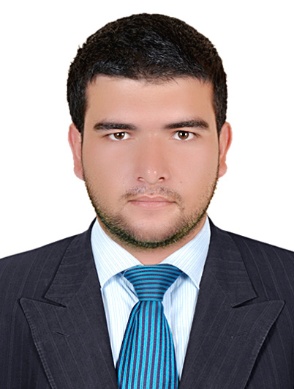 SHOAIB E-mail: shoaib.381652@2freemail.com Objective:-To work in an environment which offers a good opportunity to share my knowledge and skills with others and participate myself and work towards for a complete satisfaction of the company and client.Educational Qualification:-SSC (Science) – 2009AJK Board of Intermediate & Secondary Education, Mirpur (AJK) PakistanFSC (Pre-Engineering)  - 2011      AJK Board of Intermediate & Secondary Education, Mirpur (AJK) Pakistan Professional Experience:-Transguard Group LLC, Dubai, U.A.E (04 May 2015)(May 2015 to July 2016)Position: Security Officer at Emirates Airlines Dubai silicon oasis (Pilots Accommodation).Position: Security Officer at Emirates Group Technical Centre (EGTC). Responsibilities: Providing security at pilot accommodation Prevention of crime and accidents at pilot accommodation Manage and records all internal and external issues Provide emergency assistance Maintain check in and check out of occupants. Position: Car park attendent at deira city center (Majid Al Futtaim).(July2016 to till now).Responsibilities: Provide customer care to customers Provide assistance to customers at parking exitsCollection of parking fee at parking exitsPrevention of crime and accidents Reporting for casualties inside propertyTrainings / Courses:-MS Office (MS Word, MS Excel) MS Windows (Internet, Troubleshooting, Downloading) Customer care training (Emirates  aviation college, Dubai, U.A.E) First aid training (Emirates aviation college, Dubai, U.A.E) Fire fighting training (Emirates aviation college, Dubai, U.A.E) Driving license(uae):-LMV3 light vehicle (manual)Achievement:-Received two appriciation Certificates from majid al futtaim management (MAF)Interest:-Photography, Playing cricket, Badminton, Travelling, Browsing InternetSkills:-Excellent attitude work and interpersonal skills Have long term experience to work as team Having capabilities to work with foreigners as a team member Strong organization problem solving and planning skills Maintain, reliable, self motivated and good co-operator b/w departments Personal Details:-Nationality 			:	Pakistani Date of Birth			:	24-05-1993Gender			:	Male Religion			:	Islam Marital Status			:	marriedLanguages Known		:	English, Urdu, Punjabi and Hindi Passport Details:-Date of Issue			:	05-11-2014Date of Expiry		:	04-11-2019Place of Issue		:	Pakistan Visa Status			:	Free Zone Visa Other Information:-Notice period: 1 month Reference available on demand Declaration:-I hereby declare that the above mentioned statement is correct & true to the best of my knowledge & belief.